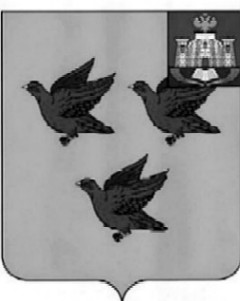 РОССИЙСКАЯ ФЕДЕРАЦИЯОРЛОВСКАЯ ОБЛАСТЬАДМИНИСТРАЦИЯ ГОРОДА ЛИВНЫП О С Т А Н О В Л Е Н И Е10.06.2016 г.                                                                            			 № 63           г. ЛивныО внесении изменений в состав комиссиипо противодействию коррупцииВ связи с организационно-штатными изменениями администрация города   п о с т а н о в л я е т:Внести в постановление администрации города от 16 февраля 2010 года № 62 "Об антикоррупционной экспертизе муниципальных нормативных правовых актов и проектов муниципальных нормативных правовых актов", изменения, изложив приложение 2 в следующей редакции:«Приложение 2 к постановлению администрации города                        от 16 февраля 2010 года №62Состав комиссии по противодействию коррупцииПредставители МРИ ФНС №3 по Орловской области, МО МВД РФ «Ливенский» (по согласованию).».Отделу документационного и хозяйственного обеспечения (Коноплева Ж.Н.) опубликовать в газете «Ливенский вестник» настоящее постановление.Отделу информационных технологий (Бывшев И.В.) разместить на официальном сайте администрации города настоящее постановление.Исполняющий обязанности главы города                                                                                            Н.В. ЗлобинПостановление готовил: Отдел организационной и кадровой работыЗавизировали:Заместитель главы		 администрации городапо правовым и      		                    Злобин Н.В.                     		          ___________  организационным вопросам                      (Ф.И.О.)		        (подпись)                (дата)Начальника            		                   Болычева Т.Н.	                ___________	___________отдела				                  (Ф.И.О.)		                    (подпись)                (дата)Начальникюридического отдела	                      Ивлева И.В.		    						                           (Ф.И.О.)		     (подпись)		       (дата)И.о. начальника отдела документационного и хозяйственногообеспечения			                      Коноплева Ж.Н.           		            			                            (Ф.И.О.)		     (подпись)		       (дата)Начальник отдела информационныхтехнологий				         Бывшев И.В.	              							            (Ф.И.О.)		     (подпись)		       (дата)Рассылка:________________________________________________________________________ (наименование организаций, учреждений, которым направлен документ)____________________________________________________________________________________________________________________________________________________________________Итого: ________Постановка на контроль:_____________________Ф.И.О. исполнителя, ответственного за исполнениедокументаПостановление подготовлено: Алтуховой Е.Ю. – главным специалистом отдела организационной и кадровой работыПредседатель комиссииЗлобин Н.В. – заместитель главы администрации города по правовым и организационным вопросамЗаместитель председателяПашенцева О.А. – заместитель главы администрации города по перспективному развитию и инвестиционной политике Члены комиссииКонищева Е.Н. – председатель Ливенского городского Совета народных депутатов                    (по согласованию)Преображенский Ю.А. – начальник управления общего образования администрации городаМалаханов В.Н. – начальник управления муниципального имущества администрации городаИвлева И.В. – начальник юридического отдела администрации городаБолычева Т.Н. – начальник отдела организационной и кадровой работы администрации города